Расписание циклов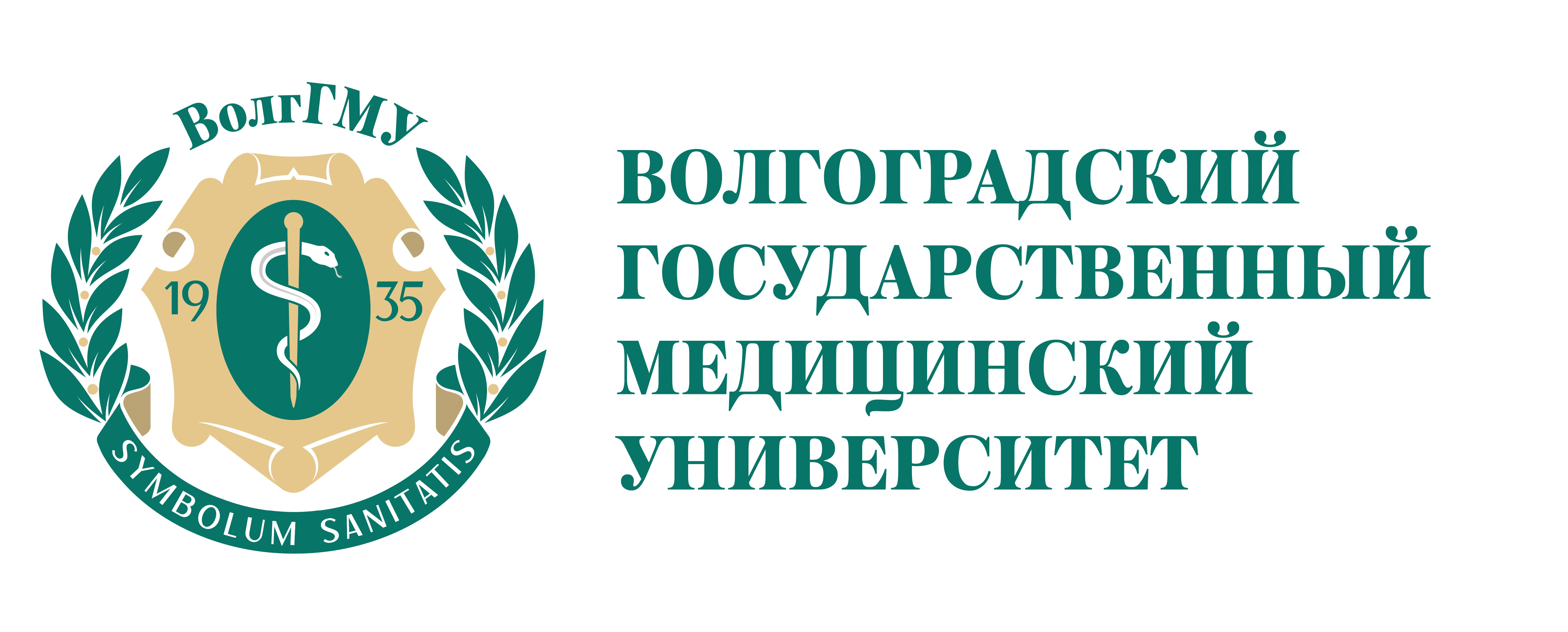 на кафедре кардиологии, сердечно - сосудистой иторакальной хирургии Института НМФО№ п/пНазваниеДатаФ.И.О. куратора циклаСпециальность «Кардиология»Специальность «Кардиология»Специальность «Кардиология»Специальность «Кардиология»Январь 2023 годЯнварь 2023 годЯнварь 2023 годЯнварь 2023 год1«Заболевания сердечно-сосудистой системы в эпоху пандемии COVID-19: от острого периода к постковидному синдрому», 36 часов09.01.2023-14.01.2023ассистент,Иванова Т.И.2«Острый коронарный синдром в свете современных реалий», 36 часов16.01.2023-21.01.2023доцент, к.м.н. Киракозов Д.А.3«Современные подходы к ведению больных с артериальной гипертонией», 36 часов23.01.2023-28.01.2023доцент, к.м.н. Заводчикова Е.Н.Февраль 2023 годФевраль 2023 годФевраль 2023 годФевраль 2023 год1«Неотложная кардиология», 144 часа01.02.2023-04.03.2023доцент, к.м.н. Заводчикова Е.Н.2«Острый коронарный синдром: современные представления диагностики и лечения», 36 часов06.02.2023-11.02.2023доцент, к.м.н. Киракозов Д.А.3«Актуальные принципы диагностики и лечения нарушений ритма сердца», 36 часов13.02.2023-18.02.2023доцент, к.м.н. Заводчикова Е.Н.4«ЭКГ при хронической ИБС и остром инфаркте миокарда», 36 часов27.02.2023-04.03.2023доцент, к.м.н. Илюхин О.В.5«Антитромботическая терапия в арсенале практического врача: фокус на практический аспект применения», 36 часов27.02.2023-04.03.2023доцент, к.м.н. Киракозов Д.А.Март 2023 годМарт 2023 годМарт 2023 годМарт 2023 год1«Алгоритмы оказания медицинской помощи по специальности кардиология», 144 часа01.03.2023-31.03.2023доцент, к.м.н. Заводчикова Е.Н.2«Артериальная гипертония», 36 часов13.03.2023-18.03.2023доцент, к.м.н. Заводчикова Е.Н.Апрель 2023 годАпрель 2023 годАпрель 2023 годАпрель 2023 год1«Неотложная кардиология», 144 часа03.04.2023-29.04.2023доцент, к.м.н. Заводчикова Е.Н.2«Современные подходы к ведению больных с артериальной гипертонией», 36 часов03.04.2023-08.04.2023доцент, к.м.н. Заводчикова Е.Н.3«Острый коронарный синдром в свете современных реалий», 36 часов10.04.2023-15.04.2023доцент, к.м.н. Киракозов Д.А.4«Антитромботическая терапия в арсенале практического врача: фокус на практический аспект применения», 36 часов17.04.2023-22.04.2023доцент, к.м.н. Киракозов Д.А.5«Актуальные принципы диагностики и лечения нарушений ритма сердца», 36 часов24.04.2023-29.04.2023доцент, к.м.н. Заводчикова Е.Н.Май 2023 годМай 2023 годМай 2023 годМай 2023 год1«Алгоритмы оказания медицинской помощи по специальности кардиология», 144 часа02.05.2023-01.06.2023доцент, к.м.н. Заводчикова Е.Н.2«Артериальная гипертония», 36 часов15.05.2023-20.05.2023доцент, к.м.н. Заводчикова Е.Н.3«Острый коронарный синдром: современные представления диагностики и лечения», 36 часов29.05.2023-03.06.2023доцент, к.м.н. Заводчикова Е.Н.Июнь 2023 годИюнь 2023 годИюнь 2023 годИюнь 2023 год1«ЭКГ при хронической ИБС и остром инфаркте миокарда», 36 часов19.06.2023-24.06.2023доцент, к.м.н. Илюхин О.В.2«Заболевания сердечно-сосудистой системы в эпоху пандемии COVID-19: от острого периода к постковидному синдрому» 36 часов26.06.2023-01.07.2023ассистент,Иванова Т.И.Специальность «Сердечно-сосудистая хирургия»Специальность «Сердечно-сосудистая хирургия»Специальность «Сердечно-сосудистая хирургия»Специальность «Сердечно-сосудистая хирургия»Январь 2023 годЯнварь 2023 годЯнварь 2023 годЯнварь 2023 год1«Реконструктивная хирургия брахиоцефальных артерий», 36 часов23.01.2023-28.01.2023 профессор, д.м.н. Мозговой П.В.2«Эндоскопические технологии в сердечно-сосудистой хирургии», 36 часов30.01.2023-04.02.2023 профессор, д.м.н. Мозговой П.В.Апрель 2023 годАпрель 2023 годАпрель 2023 годАпрель 2023 год1«Реконструктивная хирургия брахиоцефальных артерий», 36 часов03.04.2023-08.04.2023профессор, д.м.н. Мозговой П.В.Май 2023 годМай 2023 годМай 2023 годМай 2023 год1«Эндоскопические технологии в сердечно-сосудистой хирургии», 36 часов22.05.2023-27.05.2023профессор, д.м.н. Мозговой П.В.Специальность «Торакальная хирургия»Специальность «Торакальная хирургия»Специальность «Торакальная хирургия»Специальность «Торакальная хирургия»Февраль 2023 годФевраль 2023 годФевраль 2023 годФевраль 2023 год1«Алгоритмы оказания медицинской помощи по специальности торакальная хирургия», 144 часа01.02.2023-04.03.2023 профессор, д.м.н. Калашников А.В.Июнь 2023 годИюнь 2023 годИюнь 2023 годИюнь 2023 год1«Реконструктивная хирургия брахиоцефальных артерий», 36 часов01.06.2023-29.06.2023профессор, д.м.н. Калашников А.В.